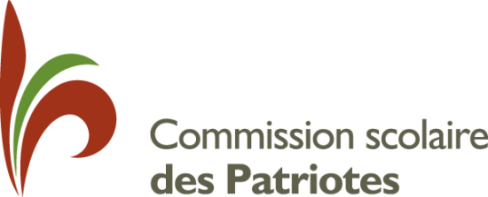  Cahier de l’élève – Texte -  FRA-3103Décoder l’information et la publicitéLa fatigue au volantSylvie FréchetteCommission scolaire des Patriotes – Avril 2016Il y a cinquante ans, on comptait à peine un véhicule automobile par famille et quelques-unes n’en avaient même pas. De plus, les règles de sécurité routière étaient moins restrictives qu’aujourd’hui. Cependant, avec l’augmentation du volume routier et la création en 1978 de la Société d’assurance automobile du Québec, une conscientisation des impacts des comportements routiers à risque ou incorrects s’est imposée.  Dans cette optique et afin de respecter sa mission, la SAAQ organise des campagnes annuelles de sensibilisation. En voici une que nous vous proposons de consulter afin de vous amener à en cerner le contenu, à l’interpréter, à réagir face à celle-ci et à la juger selon différents critères.« La SAAQ a pour mission de protéger la personne contre les risques liés à l'usage de la route et de contribuer à l'application de plusieurs lois et règlements. »Cliquez deux fois sur cette image pour faire apparaître le texte de ce dépliant publicitaire de la SAAQ en format PDF. Vous pourrez ensuite l’imprimer au besoin.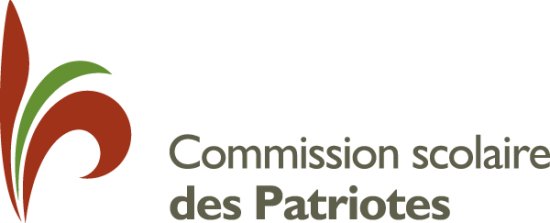  Cahier de l’élève – Questionnaire-      FRA-3103Décoder l’information et la publicitéLa fatigue au volantSylvie FréchetteCommission scolaire des Patriotes – Avril 2016Situation de départTous les ans, la Société de l’assurance automobile du Québec produit un bilan routier nous livrant le nombre d’accidents sur le territoire québécois. Même si le pourcentage de décès a baissé de 14,1 % en 2014 par rapport à 2013, il demeure que 336 personnes ont perdu la vie sur les routes de la belle province au cours de l’année. Parmi les principales causes d’accidents causant la mort ou des blessures, la fatigue au volant arrive au 3e rang.  La publicité sociétale proposée, tirée du site internet de la SAAQ, vous parlera de la fatigue au volant. Sa lecture vous fera identifier les facteurs de risque, vous incitera à la prévention et vous proposera des solutions.ConsignesAvant de commencer la lecture du texte du Cahier de l’élève – Texte, lisez les questions.Répondez aux questions en rédigeant des réponses élaborées, à l’aide de phrases complètes et sous forme de texte.Vous n’êtes pas obligé de remplir toutes les lignes.Matériel autoriséDictionnaires usuels et spécialisés unilingues françaisGrammaireOuvrages sur la conjugaisonDurée2 heuresLa question 1 demande de cerner le contenu du texteExpliquez pourquoi un conducteur doit être sensibilisé à la fatigue au volant et ce qui peut occasionner cette fatigue. La question 2 demande de cerner le contenu du texteComment l’organisation du texte de la publicité de la Société d’assurance automobile du Québec permet-elle de soutenir son message et d’atteindre son but? Expliquez votre réponse à partir d’éléments du texte.La question 3 exige de l’interprétation D’après vous, cette publicité peut-elle amener les gens à changer leur comportement? Justifiez votre réponse. La question 4 exige de l’interprétation de texteD’après vous, le gouvernement devrait-il légiférer (faire une loi) concernant la fatigue au volant? Justifiez votre réponse.La question 5 vous demande de réagirAprès cette lecture, quelle est votre réaction face à cette problématique? Justifiez votre réponse en vous appuyant sur des éléments explicites et implicites du texte ainsi que sur votre expérience personnelle. La question 6 demande un jugement critique et fondéCe dépliant publicitaire vous semble-t-il efficace? À l’aide de deux critères de la liste ci-dessous, justifiez votre réponse en vous appuyant sur des éléments explicites et implicites du texte ainsi que sur vos repères personnels. Cochez les deux critères choisis :	⃝   l’organisation du texte	⃝   le contenu	⃝   le message transmis	⃝   la qualité de la langue	⃝   la présentation visuelle